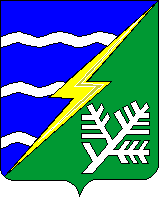 Д У М АКОНАКОВСКОГО МУНИЦИПАЛЬНОГО ОКРУГАПЕРВОГО СОЗЫВА_______________________________________________________Р Е Ш Е Н И Е05.12.2023 				г. Конаково		                                 №	71                                   О внесении изменений в решениеСовета депутатов Ручьевского сельскогопоселения № 111 от 27.12.2022г. «О бюджете Ручьевского  сельского поселения на 2023 год и на плановый период 2024 и 2025 годов»На основании Бюджетного кодекса РФ, руководствуясь Уставом Ручьевского сельского поселения Конаковского района Тверской области,Дума Конаковского муниципального округа                                              Р Е Ш И ЛА:Принять следующие изменения и дополнения в решение Совета депутатов Ручьевского сельского поселения № 111 от 27.12.2022г. «О бюджете Ручьевского сельского поселения на 2023 год и на плановый период 2024 и 2025 годов» (в редакции Решения Совета депутатов Ручьевского сельского поселения от 01.02.2023г. №114, от 22.06.2023г. № 125, от 08.09.2023г № 126)1.) Статью 1 к настоящему решению изложить в следующей редакции:    «1.Утвердить основные характеристики бюджета  Ручьевского сельского поселения на 2023 год.- общий объем  доходов бюджета в сумме 9976,172 тыс.руб.- общий объем  расходов бюджета в сумме 10680,121 тыс.руб.- Дефицит на 2023 год в сумме 703,949 тыс.руб.»   2. Утвердить основные характеристики бюджета  Ручьевского сельского поселения на 2024 и 2025 годы:- общий объем доходов на 2024 год в сумме 5766,528 тыс. руб. и на 2025 год в сумме 5871,038 тыс. руб.;- общий объем расходов местного бюджета на 2024 год в сумме 5766,528 тыс. руб. в том числе условно утвержденные расходы в сумме 141,209 тыс.руб., на 2025 год в сумме 5871,038 тыс. руб. в том числе условно утвержденные в сумме 287,434 тыс.руб.;- дефицит/профицит на 2024 год в сумме  0,000 тыс. руб.- дефицит/профицит на 2025 год в сумме  0,000 тыс. руб.3.Утвердить объем межбюджетных трансфертов, получаемых из других бюджетов бюджетной системы Российской Федерации в 2023 году в сумме 3552,663 тыс. руб., в 2024 году в сумме 118,150 тыс. руб., в 2025 году в сумме 122,350 тыс. руб.,    4.Утвердить объем межбюджетных трансфертов, предоставляемых другим бюджетам бюджетной системы Российской Федерации, в 2023 году в сумме 398,760 тыс.руб., в 2024 году в сумме 208,210 тыс.руб., в 2025году в сумме 132,757 тыс.руб.    5. Утвердить  источники финансирования дефицита  бюджета  Ручьевского сельского поселения на 2023 год  и на плановый период 2024 и 2025 годов согласно приложению  1 к настоящему Решению.»2). Статью 5 к настоящему решению изложить в следующей редакции:  1. Утвердить объем бюджетных ассигнований муниципального дорожного фонда МО «Ручьевское сельское поселение» на 2023 год в сумме 1204,700 тыс. руб., на 2024 год в сумме 1144,380 тыс. руб., на 2025 год в сумме 1206,390 тыс. руб.3). Пункт 1 статьи 8  к настоящему решению изложить в следующей редакции:  1. Утвердить объем иных межбюджетных трансфертов из бюджета Ручьевского сельского поселения бюджету муниципального района в 2023 году в сумме 398,760 тыс. руб., в 2024 году в сумме 208,210 тыс. руб., в 2025 году в сумме 132,757 тыс. руб.: - на осуществление части переданных полномочий по исполнению бюджета поселения, в соответствии с заключенным соглашением в 2023 году в сумме 120,740 тыс. руб., в 2024 году в сумме 69,200 тыс.руб., в 2025 году в сумме 63,252тыс.руб.- на осуществление части переданных полномочий по организации теплоснабжения и горячего водоснабжения в соответствии с заключенным соглашением  в 2023 году в сумме 278,020 тыс. руб. в 2024 году в сумме 139,010 тыс.руб., в 2025 году в сумме 69,505 тыс.руб,»4.) Приложение 3 «Прогнозируемые доходы  бюджета Ручьевского сельского поселения по группам, подгруппам, статьям, подстатьям и элементам доходов классификации доходов бюджетов Российской Федерации на 2023 год и на плановый период 2024 и 2025 годов» к решению Совета депутатов Ручьевского сельского поселения от 27.12.2022г. № 111 изложить согласно приложению 2 к настоящему Решению.5.) Приложение 4 «Распределение бюджетных ассигнований бюджета Ручьевского сельского поселения по разделам и подразделам классификации расходов бюджетов на 2023 год и на плановый период 2024 и 2025 годов» к решению Совета депутатов Ручьевского сельского поселения от 27.12.2022г. № 111 изложить согласно приложению 3 к настоящему Решению.6.) Приложение 5 «Ведомственная структура расходов бюджета Ручьевского сельского поселения по главным распорядителям бюджетных средств, разделам, подразделам, целевым статьям (не программным направлениям деятельности), группами и элементам видов расходов классификации расходов бюджетов на 2023 год и на плановый период 2024 и 2025 годов» к решению Совета депутатов Ручьевского сельского поселения от 27.12.2022г. № 111 изложить согласно приложению 4 к настоящему Решению. 7.) Приложение 6 «Распределение бюджетных ассигнований бюджета Ручьевского сельского поселения по разделам, подразделам, целевым статьям (не программным направлениям деятельности), группам и элементам видов расходов классификации расходов бюджетов на 2023 год и на плановый период 2024 и 2025 годов» к решению Совета депутатов Ручьевского сельского поселения от 27.12.2022г. № 111 изложить согласно приложению 5 к настоящему Решению.    2. Настоящее Решение вступает в силу со дня подписания и подлежит официальному опубликованию в общественно-политической газете «Заря» и размещению на официальном сайте Конаковского муниципального округа Тверской области в информационно-телекоммуникационной сети «Интернет».Председатель Думы Конаковскогомуниципального округа                                                                   Д.Е. Щурин  Приложение 1                                                                                                         к Решению Думы Конаковского  муниципального округа первого созыва                                              «О бюджете Ручьевского  сельского поселения на 2023 годи на плановой период 2024 и 2025 годов»   от   05.12.2023г.  № 71                                                                                                                                       Приложение 1                                                                                                         к Решению Совета депутатов	Ручьевского сельского поселения                                               «О бюджете Ручьевского  сельского поселения на 2023 годи на плановой период 2024 и 2025 годов» от   27.12.2022 г.  № 111        Источники финансирования дефицита бюджетаРучьевского сельского поселения на 2023 год и на плановый период 2024 и 2025 годовПриложение 2                                                                                                                                                                                                               к Решению Думы Конаковского  муниципального округа первого созыва                              «О бюджете Ручьевского сельского поселения на 2023 годи на плановый период 2024 и 2025 годов»  от   05.12.2023г.  № 71                                       Приложение 3                                                                                                         к Решению Совета депутатов                                                                                                    Ручьевского сельского поселения«О бюджете Ручьевского сельского поселения на 2023 годи на плановый период 2024 и 2025 годов»от   27.12.2022 г.  № 111 Прогнозируемые доходы бюджета Ручьевского сельского поселения по группам, подгруппам, статьям, подстатьям и элементам доходов классификации доходов бюджетов Российской Федерации на 2023 год и на плановый период 2024 и 2025 годовПриложение 3                                                                                                         к Решению Думы Конаковского  муниципального округа первого созыва                              «О бюджете Ручьевского сельского поселения на 2023 годи на плановый период 2024 и 2025 годов»  от   05.12.2023г.  № 71 Приложение 4                                                                                        к решению Совета депутатов                                                                                                     Ручьевского сельского поселения«О бюджете Ручьевского сельского поселения на 2023 годи на плановый период 2024 и 2025 годов»от   27.12.2022 г.  № 111Распределение бюджетных ассигнований бюджета Ручьевского сельского поселения по разделам и подразделам классификации расходов бюджетов на 2023 годи на плановый период 2024 и 2025 годовПриложение 4                                                                                                         к Решению Думы Конаковского  муниципального округа первого созыва                              «О бюджете Ручьевского сельского поселения на 2023 годи на плановый период 2024 и 2025 годов»  от   05.12.2023г.  № 71Приложение 5                                                                                        к решению Совета депутатов                                                                                                     Ручьевского сельского поселения«О бюджете Ручьевского сельского поселения на 2023 годи на плановый период 2024 и 2025 годов»от   27.12.2022 г.  № 111Ведомственная структура расходов бюджета Ручьевского сельского поселения  по главным распорядителям бюджетных средств, разделам, подразделам, целевым статьям (не программным направлениям деятельности), группам и элементам видов расходов классификации расходов бюджетов на 2023 год и на плановый период 2024 и 2025 годовПриложение 5                                                                                                         к Решению Думы Конаковского  муниципального округа первого созыва                              «О бюджете Ручьевского сельского поселения на 2023 годи на плановый период 2024 и 2025 годов»      от   05.12.2023г.  № 71Приложение 6                                                                                        к решению Совета депутатов                                                                                                     Ручьевского сельского поселения«О бюджете Ручьевского сельского поселения на 2023 годи на плановый период 2024 и 2025 годов» от   27.12.2022 г.  № 111Распределение бюджетных ассигнований  бюджета Ручьевского сельского поселения по разделам, подразделам, целевым статьям (не программным направлениям деятельности), группам и элементам видов расходов классификации расходов бюджетов на 2023 год и на плановый период 2024 и 2025 годовКод бюджетной классификации Российской ФедерацииНаименование Сумма(тыс. руб.) 2023 годСумма(тыс. руб.) 2024 годСумма(тыс. руб.) 2025 год000 01 05 00 00 00 0000 000Изменение остатков средств на счетах по учету средств бюджетов703,9490,0000,000000 01 05 00 00 00 0000 500Увеличение остатков средств бюджетов-9976,172-5766,528-5871,038000 01 05 02 00 00 0000 500Увеличение прочих остатков средств бюджетов-9976,172-5766,528-5871,038000  01 05 02 01 00 0000 510Увеличение прочих остатков денежных средств бюджетов-9976,172-5766,528-5871,038000 01 05 02 01 10 0000 510Увеличение прочих остатков денежных средств бюджетов сельских поселений-9976,172-5766,528-5871,038000 01 05 00 00 00 0000 600Уменьшение остатков средств бюджетов10680,1215766,5285871,038000 01 05 02 00 00 0000 600Уменьшение прочих остатков средств бюджетов10680,1215766,5285871,038000 01 05 02 01 00 0000 610Уменьшение прочих остатков денежных средств бюджетов 10680,1215766,5285871,038000 01 05 02 01 10 0000 610Уменьшение прочих остатков денежных средств бюджетов сельских поселений10680,1215766,5285871,038ИтогоИсточники  финансирования дефицита бюджета Ручьевского сельского поселения703,9490,0000,000Код бюджетной классификации Российской                                      ФедерацииНаименование доходаСумма, тыс. руб.Сумма, тыс. руб.Сумма, тыс. руб.Код бюджетной классификации Российской                                      ФедерацииНаименование дохода2023 год2024 год2025 год000 1 00 00000 00 0000 000Налоговые и неналоговые доходы6423,5095648,3785748,688000 1 01 00000 00 0000 000Налоги на прибыль, доходы278,400219,580225,680000 1 01 02000 01 0000 110Налог на доходы физических лиц278,400219,580225,680000 1 01 02010 01 0000 110Налог на доходы физических лиц с доходов, источником которых является налоговый агент, за исключением доходов, в отношении которых исчисление и уплата налога осуществляются в соответствии со статьями 227, 227.1 и 228 Налогового кодекса Российской Федерации 275,460216,560222,580000 1 01 02020 01 0000 110Налог на доходы физических лиц с доходов, полученных от осуществления деятельности физическими лицами, зарегистрированными в качестве индивидуальных предпринимателей, нотариусов, занимающихся частной практикой, адвокатов, учредивших адвокатские кабинеты, и других лиц, занимающихся частной практикой  в соответствии со статьей 227 Налогового кодекса Российской Федерации 0,0600,0600,060000 1 01 02030 01 0000 110Налог на доходы физических лиц с доходов, полученных физическими лицами в соответствии со статьей 228 Налогового Кодекса Российской Федерации2,8802,9603,040000 1 03 00000 00 0000 000Налоги на товары (работы, услуги), реализуемые на территории Российской Федерации1204,7001144,3801206,390000 1 03 02000 01 0000 110Акцизы по подакцизным товарам (продукции), производимым на территории Российской Федерации1204,7001144,3801206,390000 1 03 02230 01 0000 110Доходы от уплаты  акцизов на дизельное топливо, подлежащие распределению между бюджетами субъектов Российской Федерации и местными бюджетами с учетом установленных дифференцированных нормативов отчислений в местные бюджеты626,600545,960576,960000 1 03 02231 01 0000 110Доходы от уплаты акцизов на дизельное топливо, подлежащие распределению между бюджетами субъектов Российской Федерации и местными бюджетами с учетом установленных дифференцированных нормативов отчислений в местные бюджеты (по нормативам, установленным Федеральным законом о федеральном бюджете в целях формирования дорожных фондов субъектов Российской Федерации)626,600545,960576,960000 1 03 02240 01 0000 110Доходы от уплаты  акцизов на моторные масла для дизельных и (или) карбюраторных (инжекторных) двигателей, подлежащие распределению между бюджетами субъектов Российской Федерации и местными бюджетами с учетом установленных дифференцированных нормативов отчислений в местные бюджеты3,0003,7303,840000 1 03 02241 01 0000 110Доходы от уплаты акцизов на моторные масла для дизельных и (или) карбюраторных (инжекторных) двигателей, подлежащие распределению между бюджетами субъектов Российской Федерации и местными бюджетами с учетом установленных дифференцированных нормативов отчислений в местные бюджеты (по нормативам, установленным Федеральным законом о федеральном бюджете в целях формирования дорожных фондов субъектов Российской Федерации)3,0003,7303,840000 1 03 02250 01 0000 110Доходы от уплаты акцизов на автомобильный бензин, подлежащие распределению между бюджетами субъектов Российской Федерации и местными бюджетами с учетом установленных дифференцированных нормативов отчислений в местные бюджеты650,500666,190696,640000 1 03 02251 01 0000 110Доходы от уплаты акцизов на автомобильный бензин, подлежащие распределению между бюджетами субъектов Российской Федерации и местными бюджетами с учетом установленных дифференцированных нормативов отчислений в местные бюджеты (по нормативам, установленным Федеральным законом о федеральном бюджете в целях формирования дорожных фондов субъектов Российской Федерации)650,500666,190696,640000 1 03 02260 01 0000 110Доходы от уплаты акцизов на прямогонный бензин, подлежащие распределению между бюджетами субъектов Российской Федерации и местными бюджетами с учетом установленных дифференцированных нормативов отчислений в местные бюджеты-75,400-71,500-71,050000 1 03 02261 01 0000 110Доходы от уплаты акцизов на прямогонный бензин, подлежащие распределению между бюджетами субъектов Российской Федерации и местными бюджетами с учетом установленных дифференцированных нормативов отчислений в местные бюджеты (по нормативам, установленным Федеральным законом о федеральном бюджете в целях формирования дорожных фондов субъектов Российской Федерации)-75,400-71,500-71,050000 1 06 00000 00 0000 000Налоги на имущество3991,0004023,004053,000000 1 06 01000 00 0000 110Налог на имущество физических лиц344,000347,000350,000000 1 06 01030 10 0000 110Налог на имущество физических лиц, взимаемый по ставкам, применяемым к объектам налогообложения, расположенным в границах сельских поселений344,000347,000350,000000 1 06 06000 00 0000 110Земельный налог3647,0003676,0003703,000000 1 06 06030 00 0000 110Земельный налог с организаций989,0001012,0001035,000000 1 06 06033 10 0000 110Земельный налог с организаций,  обладающих земельным участком, расположенным в границах сельских поселений  989,000 1012,000 1035,000000 1 06 06040 00 0000 110Земельный налог с физических лиц2658,0002664,0002668,000000 1 06 06043 10 0000 110Земельный налог с физических лиц, обладающих земельным участком, расположенным в границах сельских поселений2658,0002664,0002668,000000 1 11 00000 00 0000 000Доходы от использования имущества, находящегося в государственной и муниципальной собственности230,858229,718229,718 000 1 11 05000 00 0000 120Доходы, получаемые в виде арендной платы либо иной платы за передачу в возмездное пользование государственного и муниципального имущества (за исключением имущества бюджетных и автономных учреждений, а также имущества государственных и муниципальных унитарных предприятий, в том числе казенных)8,0088,0088,008   000 1 11 05020 00 0000 120Доходы, получаемые в виде арендной платы за земли после разграничения государственной собственности на землю , а также средства от продажи права на заключение договоров аренды указанных земельных участков (за исключением земельных участков бюджетных и автономных учреждений)8,0088,0088,008   000 1 11 05025 10 0000 120Доходы, получаемые в виде арендной платы, а также средства от продажи права на заключение договоров аренды за земли, находящиеся в собственности сельских поселений (за исключением земельных участков муниципальных бюджетных и автономных учреждений)8,0088,0088,008    000 1 11 05070 00 0000 120Доходы от сдачи в аренду имущества, составляющего государственную(муниципальную) казну(за исключением земельных участков)195,200195,200195,200    000 1 11 05075 10 0000 120Доходы от сдачи в аренду имущества, составляющего казну сельских поселений (за исключением земельных участков)195,200195,200195,200000 1 11 09000 00 0000 120Прочие доходы от использования имущества и прав, находящихся в государственной и муниципальной собственности (за исключением имущества бюджетных и автономных учреждений, а также имущества государственных и муниципальных унитарных предприятий, в том числе казенных)27,65026,51026,510000 1 11 09040 00 0000 120Прочие поступления от использования имущества, находящегося в государственной и муниципальной собственности (за исключением имущества бюджетных и автономных учреждений, а также имущества государственных и муниципальных унитарных предприятий, в том числе казенных)27,65026,51026,510000 1 11 09045 10 0000 120Прочие поступления от использования имущества, находящегося в собственности сельских поселений (за исключением имущества муниципальных бюджетных и автономных учреждений, а также имущества муниципальных унитарных предприятий, в том числе казенных)27,65026,51026,510000 1 13 00000 00 0000 000Доходы от оказания платных услуг  и компенсации затрат государства23,00031,70033,900000 1 13 01000 00 0000 130Доходы от оказания платных услуг (работ)23,00031,70033,900000 1 13 01990 00 0000 130Прочие доходы от оказания платных услуг (работ)23,00031,70033,900000 1 13 01995 10 1011 130Прочие доходы от оказания платных услуг (работ) получателями средств бюджетов сельских поселений (прочие доходы от оказания платных услуг (работ))23,00031,70033,900 000 1 14 00000 00 0000 000Доходы от продажи материальных и наматериальных активов578,5510,0000,000000 1 14 13000 00 000 000Доходы от приватизации имущества, находящегося в государственной и муниципальной собственности565,5370,0000,000000 1 14 13060 10 0000 410 Доходы от приватизации имущества, находящегося в собственности сельских поселений, в части приватизации нефинансовых активов имущества казны565,5370,0000,000 000 1 14 02000 00 0000 000 Доходы от реализации имущества, находящегося в государственной и муниципальной собственности (за исключением движимого имущества бюджетных и автономных учреждений, а также имущества государственных и муниципальных унитарных предприятий, в том числе казенных)13,0140,0000,000 000 1 14 02053 10 0000 440Доходы от реализации иного имущества, находящегося в собственности сельских поселений(за исключением имущества муниципальных бюджетных и автономных учреждений, а также имущества муниципальных унитарных предприятий, в том числе казенных), в части реализации материальных запасов по указанному имуществу)13,0140,0000,000 000 1 17 15030 10 0000 150Инициативные платежи, зачисляемые в бюджеты поселений117,0000,0000,000 000 1 17 15030 10 9002 150Инициативные платежи, зачисляемые в бюджеты сельских поселений (реализация проекта по капитальному ремонту  входной группы здания МКУ «Ручьевской СДК» в рамках поддержки местных инициатив)117,0000,0000,000000 2 00 00000 00 0000 000Безвозмездные поступления3552,663118,150122,350000 2 02 00000 00 0000 000Безвозмездные поступления от других бюджетов бюджетной системы Российской Федерации3552,663118,150122,350000 2 02 29999 10 9000 000Прочие субсидии бюджетам сельских поселений486,8900,0000,000000 2 02 29999 10 9002 150Прочие субсидии бюджетам сельских поселений (субсидии на реализацию проекта по капитальному ремонту входной группы здания МКУ «Ручьевской СДК» в рамках поддержки местных инициатив)486,8900,0000,000000 2 02 30000 00 0000 150Субвенции бюджетам бюджетной системы Российской Федерации112,950118,150122,350000 2 02 35118 00 0000 150Субвенции бюджетам  на осуществление  первичного воинского учета органами местного самоуправления поселений, муниципальных  и городскких округов 112,800118,000122,200000 2 02 35118 10 0000 150Субвенции бюджетам сельских поселений на осуществление первичного воинского учета органами местного самоуправления поселений, муниципальных  и городских округов112,800118,000122,200000 2 02 39999 00 0000 150Прочие субвенции0,1500,1500,150000 2 02 39999 10 0000 150Прочие субвенции бюджетам сельских поселений    0,150     0,1500,150000 2 02 39999 10 2114 150Прочие субвенции бюджетам сельских  поселений (субвенции на финансовое обеспечение реализации государственных полномочий Тверской области по созданию административных комиссий и определению перечня должностных лиц, уполномоченных составлять протоколы об административных правонарушениях)0,1500,1500,150 000 2 02 40000 00 0000 150Иные межбюджетные трансферты2952,8230,0000,000 000 2 02 49999 00 0000 150Прочие межбюджетные трансферты2952,8230,0000,000 000 2 02 49999 10 0000 150Прочие межбюджетные трансферты, передаваемые бюджетам сельских поселений2952,8230,0000,000 000 2 02 49999 10 1068 150Прочие межбюджетные трансферты, передаваемые бюджетам сельских поселений (прочие межбюджетные трансферты на повышение заработной платы работникам муниципальных учреждений культуры)1302,8230,0000,000000 2 02 49999 10 9002 150Прочие межбюджетные трансферты, передаваемые бюджетам сельских поселений (прочие межбюджетные трансферты на реализацию проекта по капитальному ремонту входной группы здания МКУ «Ручьевской СДК» в рамках поддержки местных инициатив)150,0000,0000,000 000 2 02 49999 10 0207 150Прочие межбюджетные трансферты, передаваемые бюджетам сельских поселений (прочие межбюджетные трансферты, на финансовое оздоровление местных бюджетов)1500,000,0000,000                                                    ВСЕГО  ДОХОДОВ                                                    ВСЕГО  ДОХОДОВ9976,1725766,5285871,038РПНаименование Сумма, тыс. руб.Сумма, тыс. руб.Сумма, тыс. руб.РПНаименование 2023 год2024 год2025 год0100Общегосударственные вопросы4311,9082913,5482 365,8480102Функционирование высшего должностного лица субъекта Российской Федерации и муниципального образования1045,350874,000874,0000104Функционирование Правительства Российской Федерации, высших исполнительных органов государственной власти субъектов Российской Федерации, местных администраций3099,6411969,1981427,4460106Обеспечение деятельности финансовых, налоговых и таможенных органов и органов финансового (финансово-бюджетного) надзора120,74069,20063,2520111Резервные фонды1,0271,0001,0000113Другие общегосударственные вопросы45,1500,1500,1500200Национальная оборона112,800118,000122,2000203Мобилизационная и вневойсковая подготовка112,800118,000122,2000400Национальная экономика1204,7001144,3801206,3900409Дорожное хозяйство (дорожные фонды)1204,7001144,3801206,3900500Жилищно-коммунальное хозяйство634,291176,000176,0000501Жилищное хозяйство32,20023,00023,0000502Коммунальное  хозяйство195,5003,0003,0000503Благоустройство406,591150,000150,0000800Культура, кинематография4386,4221273,3911713,1660801Культура4386,4221273,3911713,1661000Социальная политика30,0000,0000,0001001Пенсионное обеспечение30,0000,0000,000ВСЕГО:10680,1215625,3195583,604ППП   РПКЦСРКВРНаименованиеСумма(тыс. руб.)2023 годСумма(тыс. руб.)2024 годСумма(тыс. руб.) 2025 год123456789712МУ «Администрация Ручьевского сельского поселения»10680,1215625,3195583,604 0100Общегосударственные вопросы4311,9082913,5482 365,69801020000000000000Функционирование высшего должностного лица субъекта Российской Федерации и муниципального образования1045,350874,000874,00001029900000000000Расходы  не включенные в муниципальные  программы1045,350874,000874,00001029990000000000Расходы на обеспечение деятельности представительных и исполнительных органов местного самоуправления1045,350874,000874,00001029990040010000Глава городского, сельского поселения1045,350874,000874,00001029990040010100Расходы на выплаты персоналу в целях обеспечения выполнения функций государственными(муниципальными) органами, казенными учреждениями , органами управления государственными внебюджетными фондами1045,350874,000874,00001029990040010121Фонд оплаты труда государственных(муниципальных) органов757,105671,000671,00001029990040010122Иные выплаты персоналу государственных(муниципальных) органов, за исключением фонда оплаты труда49,0000,0000,00001029990040010129Взносы по обязательному социальному страхованию на выплаты денежного содержания и иные выплаты работникам государственных(муниципальных) органов239,245203,000203,0000104Функционирование Правительства Российской Федерации, высших исполнительных органов государственной власти субъектов Российской Федерации, местных  администраций3099,6411969,1981427,44601049900000000Расходы  не включенные в муниципальные программы3099,6411969,1981427,44601049940000000Отдельные мероприятия не включенные в муниципальные программы за счет средств местного бюджета278,020139,01069,50501049940040680Межбюджетные трансферты бюджету Конаковского района  из бюджетов поселений в связи с передачей полномочий по организации в границах поселений теплоснабжения и горячего водоснабжения139,010139,01069,50501049940040680500Межбюджетные трансферты139,010139,01069,50501049940040680540Иные межбюджетные трансферты139,010139,01069,50501049940040760000Межбюджетные трансферты из бюджетов поселений по передаче части полномочий по организации в границах поселения водоснабжения населения и водоотведения139,0100,0000,00001049940040760500Межбюджетные трансферты139,0100,0000,00001049940040760540Иные межбюджетные трансферты139,0100,0000,000 01 049990000000Расходы на обеспечение деятельности представительных и исполнительных органов местного самоуправления2821,6211830,1881357,94101049990040030Центральный аппарат исполнительных органов местного самоуправления городских, сельских  поселений2821,6211830,1881357,94101049990040030100Расходы на выплаты персоналу в целях обеспечения выполнения функций государственными (муниципальными) органами, казёнными учреждениями, органами управления государственными внебюджетными фондами2389,3901536,0001300,00001049990040030121Фонд оплаты труда государственных (муниципальных) органов1 775,0001 180,000999,00001049990040030122Иные выплаты персоналу государственных(муниципальных) органов, за исключением фонда оплаты труда63,3900,0000,00001049990040030129Взносы по обязательному  социальному страхованию на выплаты  денежного содержания и иные выплаты работникам государственных (муниципальных) органов551,000356,000301,00001049990040030200Закупка товаров, работ и услуг для обеспечения государственных (муниципальных) нужд431,221294,18857,94101049990040030244Прочая закупка товаров, работ и услуг 261,221144,1880,00001049990040030247Закупка энергетических ресурсов170,000150,00057,94101049990040030800Иные бюджетные ассигнования1,0100,0000,00001049990040030853Уплата иных платежей1,0100,0000,0000106Обеспечение деятельности  финансовых,  налоговых и  таможенных органов и органов финансового (финансово-бюджетного) надзора120,74069,20063,25201069900000000Расходы  не включенные в муниципальные программы120,74069,20063,25201069940000000Отдельные мероприятия не включенные в муниципальные программы за счет средств местного бюджета120,74069,20063,25201069940040650Межбюджетные трансферты бюджету Конаковского района из бюджетов поселений на осуществление части полномочий в части исполнения бюджета поселения в соответствии с заключенными соглашениями120,74069,20063,25201069940040650500Межбюджетные трансферты120,74069,20063,25201069940040650540Иные межбюджетные трансферты120,74069,20063,2520111Резервные фонды1,0271,0001,00001119900000000Расходы не включенные в муниципальные программы1,0271,0001,00001119920000000Резервные фонды исполнительных органов1,0271,0001,00001119920040060Резервные фонды исполнительных органов городских, сельских поселений1,0271,0001,00001119920040060800Иные бюджетные ассигнования1,0271,0001,00001119920040060870Резервные средства1,0271,0001,0000113Другие общегосударственные вопросы45,1500,1500,15001139900000000Расходы не включенные в муниципальные программы45,1500,1500,15001139940000000000Отдельные мероприятия  не включенные в муниципальные программы за счет средств местного бюджета45,0000,0000,00001139940040090000Выполнение других обязательств городских, сельских поселений45,0000,0000,00001139940040090200Закупка товаров, работ и услуг для обеспечения государственных (муниципальных) нужд45,0000,0000,00001139940040090244Прочая закупка товаров, работ и услуг 45,0000,0000,00001139950000000Расходы на отдельные мероприятия за счет целевых межбюджетных трансфертов0,1500,1500,15001139950010540000Финансовое обеспечение реализации государственных полномочий Тверской области по созданию административных комиссий и определению перечня должностных лиц, уполномоченных составлять протоколы об административных правонарушениях0,1500,1500,15001139950010540200Закупка товаров, работ и услуг для обеспечения государственных (муниципальных) нужд0,1500,1500,15001139950010540244Прочая закупка товаров, работ и услуг 0,1500,1500,1500200Национальная оборона112,800118,000122,2000203Мобилизационная и вневойсковая подготовка112,800118,000122,20002039900000000Расходы не включенные в муниципальные программы112,800118,000122,20002039950000000Расходы на отдельные мероприятия за счет целевых межбюджетных трансфертов112,800118,000122,20002039950051180Осуществление первичного воинского учета на территориях, где отсутствуют военные комиссариаты112,800118,000122,20002039950051180100Расходы на выплаты персоналу в целях обеспечения выполнения функций государственными (муниципальными) органами, казёнными учреждениями, органами управления государственными внебюджетными фондами107,610104,200108,10002039950051180121Фонд оплаты труда государственных (муниципальных) органов82,65080,00083,00002039950051180129Взносы по обязательному  социальному страхованию на выплаты  денежного содержания и иные выплаты работникам государственных (муниципальных) органов24,96024,20025,10002039950051180200Закупка товаров, работ и услуг для обеспечения государственных (муниципальных) нужд5,19013,80014,10002039950051180247Закупка энергетических ресурсов 5,19013,80014,1000400Национальная экономика1204,7001144,3801206,3900409Дорожное хозяйство (дорожные фонды)1204,7001144,3801206,39004099900000000Расходы не включенные в муниципальные программы1204,7001144,3801206,39004099940000000Отдельные мероприятия не включенные в муниципальные программы за счет средств местного бюджета1204,7001144,3801206,39004099940040180Содержание и строительство автомобильных дорог и инженерных сооружений на них в границах городских, сельских поселений1204,7001144,3801206,39004099940040180200Закупка товаров, работ и услуг для обеспечения государственных муниципальных) нужд1204,7001144,3801206,39004099940040180244Прочая закупка товаров, работ и услуг 1204,7001144,3801206,3900500Жилищно-коммунальное хозяйство634,291176,000176,0000501Жилищное хозяйство32,20023,00023,00005019900000000Расходы не включенные в муниципальные программы32,20023,00023,00005019940000000Отдельные мероприятия  не включенные в муниципальные программы за счет средств местного бюджета32,20023,00023,00005019940040400Взносы на капитальный ремонт за имущество, находящегося в муниципальной собственности городских , сельских поселений32,20023,00023,00005019940040400200Закупка товаров, работ и услуг для обеспечения государственных (муниципальных) нужд32,20023,00023,00005019940040400244Прочая закупка товаров, работ и услуг32,20023,00023,0000502Коммунальное хозяйство195,5003,0003,00005029900000000Расходы не включенные в муниципальные программы195,5003,0003,00005029940000000Отдельные мероприятия не включенные в муниципальные программы за счет средств местного бюджета195,5003,0003,00005029940040340Мероприятия в области коммунального хозяйства городских, сельских поселений195,5003,0003,00005029940040340200Закупка товаров, работ и услуг для обеспечения государственных (муниципальных) нужд195,5003,0003,00005029940040340244Прочая закупка товаров, работ и услуг195,5003,0003,0000503Благоустройство406,591150,000150,00005039900000000Расходы не включенные в муниципальные программы406,591150,000150,00005039940000000Отдельные мероприятия не включенные в муниципальные программы за счет средств местного бюджета406,591150,000150,00005039940040350Уличное освещение в городских, сельских поселениях 369,551150,000150,00005039940040350200Закупка товаров, работ и услуг для обеспечения государственных (муниципальных) нужд369,551150,000150,00005039940040350244Прочая закупка товаров, работ и услуг59,5510,0000,00005039940040350247Закупка энергетических ресурсов310,000150,000150,00005039940040380000Прочие мероприятия по благоустройству в городских и сельских  поселениях37,0400,0000,00005039940040380200Закупка товаров, работ и услуг для обеспечения государственных (муниципальных) нужд37,0400,0000,00005039940040380244Прочая закупка товаров, работ и услуг37,0400,0000,00008000000000000Культура, кинематография	4386,4221273,3911713,16608010000000000Культура4386,4221273,3911713,16608019900000000Расходы не включенные в муниципальные программы4386,4221273,3911713,16608019940000000Отдельные мероприятия не включенные в муниципальные программы за счет средств местного бюджета2434,9911273,3911713,16608019940040500Культурно - досуговое обслуживание муниципальными  учреждениями городских, сельских поселений1745,561927,7911367,56608019940040500100Расходы на выплаты персоналу в целях обеспечения выполнения функций государственными (муниципальными) органами, казёнными учреждениями, органами управления государственными внебюджетными фондами1052,596835,7911289,56608019940040500111Фонд оплаты труда учреждений808,000642,000992,00008019940040500119Взносы по обязательному социальному страхованию на выплаты по оплате труда работников и иные выплаты работникам учреждений244,596193,791297,56608019940040500200Закупка товаров, работ и услуг для обеспечения государственных (муниципальных) нужд692,86592,00078,00008019940040500244Прочая закупка товаров, работ и услуг 272,86512,0008,00008019940040500247Закупка энергетических ресурсов420,00080,00070,00008019940040500800Иные бюджетные ассигнования0,1000,0000,00008019940040500853Уплата иных платежей0,1000,0000,000080199400S9002 Расходы на реализацию программ по поддержке местных инициатив за счет средств местного бюджета, поступлений от юридических лиц и вкладов граждан (Капитальный ремонт входной группы здания МКУ "Ручьевской СДК" по адресу: Тверская обл., Конаковский р-н, д. Ручьи)201,0000,0000,000080199400S9002200Закупка товаров, работ и услуг для обеспечения государственных (муниципальных) нужд201,0000,0000,000080199400S9002243Закупка товаров, работ и услуг в целях капитального ремонта государственного(муниципально-го) имущества186,6600,0000,000080199400S9002244Прочая закупка товаров, работ и услуг14,3400,0000,00008019950000000000Расходы на отдельные мероприятия за счет целевых межбюджетных трансфертов1939,7130,0000,00008019950019002Расходы на реализацию программ по поддержке местных инициатив в Тверской области(Капитальный ремонт входной группы здания МКУ «Ручьевской СДК» по адресу: Тверская обл.,Конаковский р-н, д.Ручьи)486,8900,0000,00008019950019002200Закупка товаров, работ и услуг для обеспечения государственных (муниципальных) нужд486,8900,0000,00008019950019002243Закупка товаров, работ и услуг в целях капитального ремонта государственного(муниципально-го) имущества486,8900,0000,00008019950019302Реализация мероприятий по обращениям, поступающим к депутатам Законодательного Собрания Тверской области, в рамках реализации программ по поддержке местных инициатив(Капитальный ремонт входной группы здания МКУ «Ручьевской СДК» по адресу: Тверская обл.,Конаковский р-н, д.Ручьи)150,0000,0000,00008019950019302200Закупка товаров, работ и услуг для обеспечения государственных (муниципальных) нужд150,0000,0000,00008019950019302243Закупка товаров, работ и услуг в целях капитального ремонта государственного(муниципально-го) имущества150,0000,0000,00008019950010680000Повышение заработной платы работникам бюджетных учреждений культуры за счет средств областного бюджета1302,8230,0000,00008019950010680100Расходы на выплаты персоналу в целях обеспечения выполнения функций государственными (муниципальными) органами, казенными учреждениями, органами управления государственными внебюджетными фондами1302,8230,0000,00008019950010680111Фонд оплаты труда учреждений1000,6350,0000,00008019950010680 119Взносы по обязательному социальному страхованию на выплаты по оплате труда работников и иные выплаты работникам учреждений302,1880,0000,00008019940040510Библиотечное обслуживание  муниципальными учреждениями городских, сельских поселений485,826345,600345,60008019940040510100Расходы на выплаты персоналу в целях обеспечения выполнения функций государственными (муниципальными) органами, казёнными учреждениями, органами управления государственными внебюджетными фондами385,200300,000300,00008019940040510111Фонд оплаты труда учреждений297,100230,000230,00008019940040510119Взносы по обязательному социальному страхованию на выплаты по оплате труда работников и иные выплаты работникам учреждений88,10070,00070,00008019940040510200Закупка товаров, работ и услуг для обеспечения государственных (муниципальных) нужд100,62645,60045,60008019940040510244Прочая закупка товаров, работ и услуг10,6260,0000,00008019940040510247Закупка энергетических ресурсов90,00045,60045,600080199400S0680000Повышение заработной платы работникам муниципальных учреждений культуры городских и сельских поселений 14,3220,000	0,000080199400S0680100Расходы на выплаты персоналу в целях обеспечения выполнения функций государственными (муниципальными) органами, казенными учреждениями, органами управления государственными внебюджетными фондами14,3220,0000,000080199400S0680111Фонд оплаты труда  учреждений11,0000,0000,000080199400S0680 119Взносы по обязательному социальному страхованию на выплаты по оплате труда работников и иные выплаты работникам учреждений3,3220,0000,0001000Социальная политика30,0000,0000,0001001Пенсионное обеспечение30,0000,0000,00010019900000000Расходы,не включенные в муниципальные программы30,0000,0000,00010019930000000Прочие выплаты по обязательствам муниципального образования30,0000,0000,00010019930040110Доплаты к пенсиям муниципальных служащих городских, сельских поселений30,0000,0000,00010019930040110300Социальное обеспечение и иные выплаты населению30,0000,0000,00010019930040110312Иные пенсии, социальные доплаты к пенсиям30,0000,0000,000ВСЕГОВСЕГОВСЕГОВСЕГОВСЕГОВСЕГО10680,1215625,3195583,604РПКЦСРКВРНаименованиеСумма(тыс. руб.)2023 годСумма(тыс. руб.)2024 годСумма(тыс. руб.) 2025 год12345678МУ «Администрация Ручьевского сельского поселения»10680,1215625,319  5583,604 01  00Общегосударственные вопросы4311,9082913,5482365,84801020000000000000Функционирование высшего должностного лица субъекта Российской Федерации и муниципального образования1045,350874,000874,00001029900000000000Расходы  не включенные в муниципальные  программы1045,350874,000874,00001029990000000000Расходы на обеспечение деятельности представительных и исполнительных органов местного самоуправления1045,350874,000874,00001029990040010000Глава городского, сельского поселения1045,350874,000874,00001029990040010100Расходы на выплаты персоналу в целях обеспечения выполнения функций государственными(муниципальными) органами, казенными учреждениями , органами управления государственными внебюджетными фондами1045,350874,000874,00001029990040010121Фонд оплаты труда государственных(муниципальных) органов757,105671,000671,00001029990040010122Иные выплаты персоналу государственных(муниципальных) органов, за исключением фонда оплаты труда49,0000,0000,00001029990040010129Взносы по обязательному социальному страхованию на выплаты денежного содержания и иные выплаты работникам государственных(муниципальных) органов239,245203,000203,0000104Функционирование Правительства Российской Федерации, высших исполнительных органов государственной власти субъектов Российской Федерации, местных  администраций3099,6411969,1981427,44601049900000000Расходы  не включенные в муниципальные программы3099,6411969,1981427,44601049940000000Отдельные мероприятия не включенные в муниципальные программы за счет средств местного бюджета278,020139,01069,50501049940040680Межбюджетные трансферты бюджету Конаковского района  из бюджетов поселений в связи с передачей полномочий по организации в границах поселений теплоснабжения и горячего водоснабжения139,010139,01069,50501049940040680500Межбюджетные трансферты139,010139,01069,50501049940040680540Иные межбюджетные трансферты139,010139,01069,50501049940040760000Межбюджетные трансферты из бюджетов поселений по передаче части полномочий по организации в границах поселения водоснабжения населения и водоотведения139,0100,0000,00001049940040760500Межбюджетные трансферты139,0100,0000,00001049940040760540Иные межбюджетные трансферты139,0100,0000,000 01  049990000000Расходы на обеспечение деятельности представительных и исполнительных органов местного самоуправления2821,6211830,1881357,941 01 049990040030Центральный аппарат исполнительных органов местного самоуправления городских, сельских  поселений2821,6211830,1881357,94101 049990040030100Расходы на выплаты персоналу в целях обеспечения выполнения функций государственными (муниципальными) органами, казёнными учреждениями, органами управления государственными внебюджетными фондами2389,3901536,0001300,00001049990040030121Фонд оплаты труда государственных (муниципальных) органов1 775,0001 180,000999,00001049990040030122Иные выплаты персоналу государственных(муниципальных) органов, за исключением фонда оплаты труда63,3900,0000,00001049990040030129Взносы по обязательному  социальному страхованию на выплаты  денежного содержания и иные выплаты работникам государственных (муниципальных) органов551,000356,000301,00001049990040030200Закупка товаров, работ и услуг для обеспечения государственных (муниципальных) нужд431,221294,18857,94101049990040030244Прочая закупка товаров, работ и услуг 261,221144,1880,00001049990040030247Закупка энергетических ресурсов170,000150,00057,94101049990040030800Иные бюджетные ассигнования1,0100,0000,00001049990040030853Уплата иных платежей1,0100,0000,0000106Обеспечение деятельности  финансовых,  налоговых и  таможенных органов и органов финансового (финансово-бюджетного) надзора120,74069,20063,25201069900000000Расходы  не включенные в муниципальные программы120,74069,20063,25201069940000000Отдельные мероприятия не включенные в муниципальные программы за счет средств местного бюджета120,74069,20063,25201069940040650Межбюджетные трансферты бюджету Конаковского района из бюджетов поселений на осуществление части полномочий в части исполнения бюджета поселения в соответствии с заключенными соглашениями120,74069,20063,25201069940040650500Межбюджетные трансферты120,74069,20063,25201069940040650540Иные межбюджетные трансферты120,74069,20063,252 01 11Резервные фонды1,0271,0001,000 01 119900000000Расходы не включенные в муниципальные программы1,0271,0001,00001119920000000Резервные фонды исполнительных органов1,0271,0001,00001119920040060Резервные фонды исполнительных органов городских, сельских поселений1,0271,0001,00001119920040060800Иные бюджетные ассигнования1,0271,0001,00001119920040060870Резервные средства1,0271,0001,0000113Другие общегосударственные вопросы45,1500,1500,15001139900000000Расходы не включенные в муниципальные программы45,1500,1500,15001139940000000000Отдельные мероприятия  не включенные в муниципальные программы за счет средств местного бюджета45,0000,0000,00001139940040090000Выполнение других обязательств городских, сельских поселений45,0000,0000,00001139940040090200Закупка товаров, работ и услуг для обеспечения государственных (муниципальных) нужд45,0000,0000,00001139940040090244Прочая закупка товаров, работ и услуг 45,0000,0000,00001139950000000Расходы на отдельные мероприятия за счет целевых межбюджетных трансфертов0,1500,1500,15001139950010540000Финансовое обеспечение реализации государственных полномочий Тверской области по созданию административных комиссий и определению перечня должностных лиц, уполномоченных составлять протоколы об административных правонарушениях0,1500,1500,15001139950010540200Закупка товаров, работ и услуг для обеспечения государственных (муниципальных) нужд0,1500,1500,15001139950010540244Прочая закупка товаров, работ и услуг 0,1500,1500,1500200Национальная оборона112,800118,000122,2000203Мобилизационная и вневойсковая подготовка112,800118,000122,20002039900000000Расходы не включенные в муниципальные программы112,800118,000122,20002039950000000Расходы на отдельные мероприятия за счет целевых межбюджетных трансфертов112,800118,000122,20002039950051180Осуществление первичного воинского учета на территориях, где отсутствуют военные комиссариаты112,800118,000122,20002039950051180100Расходы на выплаты персоналу в целях обеспечения выполнения функций государственными (муниципальными) органами, казёнными учреждениями, органами управления государственными внебюджетными фондами107,610104,200108,10002039950051180121Фонд оплаты труда государственных (муниципальных) органов82,65080,00083,00002039950051180129Взносы по обязательному  социальному страхованию на выплаты  денежного содержания и иные выплаты работникам государственных (муниципальных) органов24,96024,20025,10002039950051180200Закупка товаров, работ и услуг для обеспечения государственных (муниципальных) нужд5,19013,80014,10002039950051180247Закупка энергетических ресурсов 5,19013,80014,1000400Национальная экономика1204,7001144,3801206,3900409Дорожное хозяйство (дорожные фонды)1204,7001144,3801206,39004099900000000Расходы не включенные в муниципальные программы1204,7001144,3801206,39004099940000000Отдельные мероприятия не включенные в муниципальные программы за счет средств местного бюджета1204,7001144,3801206,39004099940040180Содержание и строительство автомобильных дорог и инженерных сооружений на них в границах городских, сельских поселений1204,7001144,3801206,39004099940040180200Закупка товаров, работ и услуг для обеспечения государственных (муниципальных) нужд1204,7001144,3801206,39004099940040180244Прочая закупка товаров, работ и услуг 1204,7001144,3801206,3900500Жилищно-коммунальное хозяйство634,291176,000176,0000501Жилищное хозяйство32,20023,00023,00005019900000000Расходы не включенные в муниципальные программы32,20023,00023,00005019940000000Отдельные мероприятия не включенные в муниципальные программы за счет средств местного бюджета32,20023,00023,00005019940040400Взносы на капитальный ремонт за имущество, находящегося в муниципальной собственности городских и сельских поселений32,20023,00023,00005019940040400200Закупка товаров, работ и услуг для обеспечения государственных (муниципальных) нужд32,20023,00023,00005019940040400244Прочая закупка товаров, работ и услуг32,20023,00023,0000502Коммунальное хозяйство195,5003,0003,00005029900000000Расходы не включенные в муниципальные программы195,5003,0003,00005029940000000Отдельные мероприятия не включенные в муниципальные программы  за счет средств местного бюджета195,5003,0003,00005029940040340Мероприятия в области коммунального хозяйства городских, сельских поселений195,5003,0003,00005029940040340200Закупка товаров, работ и услуг для обеспечения государственных (муниципальных) нужд195,5003,0003,00005029940040340244Прочая закупка товаров, работ и услуг195,5003,0003,0000503Благоустройство406,591150,000150,00005039900000000Расходы не включенные в муниципальные программы406,591150,000150,00005039940000000Отдельные мероприятия не включенные в муниципальные программы за счет средств местного бюджета406,591150,000150,00005039940040350Уличное освещение в городских, сельских поселениях 369,551150,000150,00005039940040350200Закупка товаров, работ и услуг для обеспечения государственных (муниципальных) нужд369,551150,000150,00005039940040350244Прочая закупка товаров, работ и услуг59,5510,0000,00005039940040350247Закупка энергетических ресурсов310,000150,000150,00005039940040380000Прочие мероприятия по благоустройству в городских и сельских  поселениях37,0400,0000,00005039940040380200Закупка товаров, работ и услуг для обеспечения государственных (муниципальных) нужд37,0400,0000,00005039940040380244Прочая закупка товаров, работ и услуг37,0400,0000,00008000000000000Культура, кинематография4386,4221273,3911713,16608010000000000Культура4386,4221273,3911713,16608019900000000Расходы не включенные в муниципальные программы4386,4221273,3911713,16608019940000000Отдельные мероприятия не включенные в муниципальные программы за счет средств местного бюджета2434,9911273,3911713,16608019940040500Культурно - досуговое обслуживание муниципальными  учреждениями городских, сельских поселений1745,561927,7911367,56608019940040500100Расходы на выплаты персоналу в целях обеспечения выполнения функций государственными (муниципальными) органами, казёнными учреждениями, органами управления государственными внебюджетными фондами1052,596835,7911289,56608019940040500111Фонд оплаты труда учреждений808,000642,000992,00008019940040500119Взносы по обязательному социальному страхованию на выплаты по оплате труда работников и иные выплаты работникам учреждений244,596193,791297,56608019940040500200Закупка товаров, работ и услуг для обеспечения государственных (муниципальных) нужд692,86592,00078,00008019940040500244Прочая закупка товаров, работ и услуг 272,86512,0008,00008019940040500247Закупка энергетических ресурсов420,00080,00070,000080199400S9002Расходы на реализацию программ по поддержке местных инициатив за счет средств местного бюджета, поступлений от юридических лиц и вкладов граждан (Капитальный ремонт входной группы здания МКУ "Ручьевской СДК" по адресу: Тверская обл., Конаковский р-н, д. Ручьи)201,0000,0000,000080199400S9002200Закупка товаров, работ и услуг для обеспечения государственных (муниципальных) нужд201,0000,0000,000080199400S9002243Закупка товаров, работ и услуг в целях капитального ремонта государственного(муниципального) имущества186,6600,0000,000080199400S9002244Прочая закупка товаров, работ и услуг 14,3400,0000,00008019950000000000Расходы на отдельные мероприятия за счет целевых межбюджетных трансфертов1517,9620,0000,00008019950019002Расходы на реализацию программ по поддержке местных инициатив в Тверской области(Капитальный ремонт входной группы здания МКУ «Ручьевской СДК» по адресу: Тверская обл.,Конаковский р-н, д.Ручьи)486,8900,0000,00008019950019002200Закупка товаров, работ и услуг для обеспечения государственных (муниципальных) нужд486,8900,0000,00008019950019002243Закупка товаров, работ и услуг в целях капитального ремонта государственного(муниципального) имущества486,8900,0000,00008019950019302Реализация мероприятий по обращениям, поступающим к депутатам Законодательного Собрания Тверской области, в рамках реализации программ по поддержке местных инициатив(Капитальный ремонт входной группы здания МКУ «Ручьевской СДК» по адресу: Тверская обл.,Конаковский р-н, д.Ручьи)150,0000,0000,00008019950019302200Закупка товаров, работ и услуг для обеспечения государственных (муниципальных) нужд150,0000,0000,00008019950019302243Закупка товаров, работ и услуг в целях капитального ремонта государственного(муниципального) имущества150,0000,0000,00008019950010680000Повышение заработной платы работникам бюджетных учреждений культуры за счет средств областного бюджета1302,8230,0000,00008019950010680100Расходы на выплаты персоналу в целях обеспечения выполнения функций государственными (муниципальными) органами, казенными учреждениями, органами управления государственными внебюджетными фондами1302,8230,0000,00008019950010680111Фонд оплаты труда учреждений1000,6350,0000,00008019950010680 119Взносы по обязательному социальному страхованию на выплаты по оплате труда работников и иные выплаты работникам учреждений302,1880,0000,00008019940040510Библиотечное обслуживание  муниципальными учреждениями городских, сельских поселений485,826345,600345,60008019940040510100Расходы на выплаты персоналу в целях обеспечения выполнения функций государственными (муниципальными) органами, казёнными учреждениями, органами управления государственными внебюджетными фондами385,200300,000300,00008019940040510111Фонд оплаты труда учреждений297,100230,000230,00008019940040510119Взносы по обязательному социальному страхованию на выплаты по оплате труда работников и иные выплаты работникам учреждений88,10070,00070,00008019940040510200Закупка товаров, работ и услуг для обеспечения государственных (муниципальных) нужд100,62645,60045,60008019940040510244Прочая закупка товаров, работ и услуг 10,6260,0000,00008019940040510247Закупка энергетических ресурсов90,00045,60045,600080199400S0680000Повышение заработной платы работникам муниципальных учреждений культуры городских и сельских поселений 14,3220,000	0,000080199400S0680100Расходы на выплаты персоналу в целях обеспечения выполнения функций государственными (муниципальными) органами, казенными учреждениями, органами управления государственными внебюджетными фондами14,3220,0000,000080199400S0680111Фонд оплаты труда  учреждений11,0000,0000,000080199400S0680 119Взносы по обязательному социальному страхованию на выплаты по оплате труда работников и иные выплаты работникам учреждений3,3220,0000,0001000Социальная политика30,0000,0000,0001001Пенсионное обеспечение30,0000,0000,00010019900000000Расходы,не включенные в муниципальные программы30,0000,0000,00010019930000000Прочие выплаты по обязательствам муниципального образования30,0000,0000,00010019930040110Доплаты к пенсиям муниципальных служащих городских, сельских поселений30,0000,0000,00010019930040110300Социальное обеспечение и иные выплаты населению30,0000,0000,00010019930040110312Иные пенсии, социальные доплаты к пенсиям30,0000,0000,000ВСЕГОВСЕГОВСЕГОВСЕГОВСЕГО10680,1215625,3195583,604